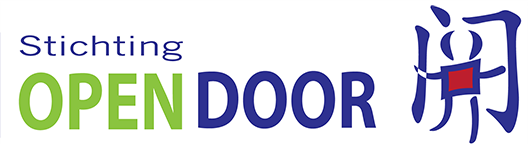 	JAARVERSLAG 2020 	 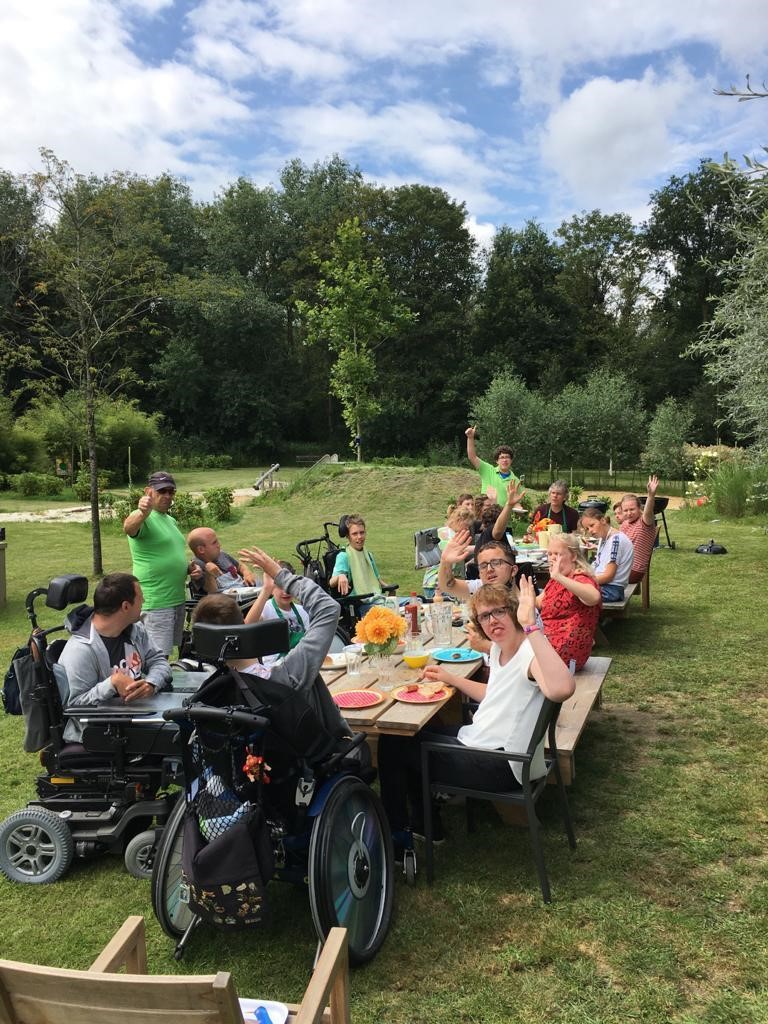 Inhoudsopgave  	 	pagina Verslag van het Bestuur en de Raad van Toezicht 	3 Jaarrekening 	 	4 Balans per 31 december 2020 	 	5 Staat van baten en lasten over 2020 	 	6 Kasstroomoverzicht 2020 	 	7 Toelichting  	 	8 Algemeen Samenvatting van belangrijke grondslagen voor  financiële verslaggeving Grondslagen voor waardering en presentatie Toelichting op de balans per 31 december 2020 	10 Toelichting op de staat van baten en lasten over 2020 	15 Overige gegevens 	18 Voorstel tot resultaatbestemming 	18 Gebeurtenissen na balansdatum 	18 Samenstellingsverklaring 	19 VERSLAG VAN HET BESTUUR EN RAAD VAN TOEZICHT Het jaar 2020 was een speciaal jaar waarin het Covid-19 virus de wereld in haar greep hield. Als wij dit opschrijven staan alle seinen waar het het uitbannen van dit virus betreft gelukkig op groen. Ook onze kleine maar professionele organisatie kreeg uiteraard te maken met de Covid uitdaging. Met veel trots kunnen wij nu concluderen dat we uitermate goed koers hebben kunnen houden, in deze voor alle  OpenDoor-betrokkenen zéér woelige tijd.  2020 was echter óók het jaar van een nieuwe droom namelijk “OpenDorp”; Een tweede vestiging onder de OpenDoor paraplu in het centrum van het dorp Loon op Zand. Hier zullen 8 jongeren die ondersteuning behoeven in het leven een mooi thuis gaan krijgen. ORGANISATIE  Stichting OpenDoor is een stichting zonder winstoogmerk. De statutaire hoofddoelstelling is het creëren van een (t)huis voor mensen met een verstandelijke beperking waar zowel dagbesteding, logeren en wonen mogelijk zijn en voorts al hetgeen met een en ander rechtstreeks of zijdelings verband houdt, of daartoe bevorderlijk kan zijn. OpenDoor heeft de ANBI (Algemeen Nut Beogende Instelling) status van het Ministerie van Financiën en een WTZi-erkenning (Wet Toelating Zorg- instellingen). Het zelfsturende Team is verantwoordelijk voor de dagelijkse gang van zaken. Het Bestuur is daarin ondersteunend en tevens klankbord van het Team en eindverantwoordelijk voor de zorg en de organisatie. De Raad van Toezicht toetst het beleid en de besluiten van het Bestuur en heeft tevens een sparrende rol richting het Bestuur. Zowel het Bestuur als de Raad van Toezicht van Stichting OpenDoor verrichten al hun werkzaamheden onbezoldigd en zonder onkostenvergoeding.  De visie/uitgangspunten van OpenDoor vinden hun fundament in de kernwoorden Harmonie, Betrokkenheid, Openheid, Plezier, Natuur en Inspiratie. De stabiliteit en het goed ingespeelde Team waarover wij in het verslag over 2019 berichtten, waren een solide fundament dat hard nodig was afgelopen jaar. Met de toch onverwachte komst van Covid in maart 2020 werd er een groot beroep gedaan op het incasseringsvermogen, de flexibiliteit maar ook de Team spirit van de organisatie. Met vereende krachten en inzet van eenieder hebben we waar enigszins mogelijk de deur open kunnen houden. Een prestatie die een grote pluim  verdient! OpenDorp verwachten wij in februari 2022 qua verbouwing klaar te hebben. De grotere schaalgrootte van de organisatie, met inachtneming van onze waarden en klimaattypen, zal naar verwachting de weerbaarheid en continuïteit van de OpenDoor organisatie vergroten.  FINANCIËN OpenDoor heeft ondanks Covid zwarte cijfers kunnen schrijven in 2020. Dit met beperkte hulp vanuit de overheid. De vooruitzichten, met een toename in bewoners en afname in logeerfaciliteiten, zijn goed. Met de zwarte cijfers als buffer kunnen we mogelijke extra lasten veroorzaakt door Covid in 2021 te lijf.  De budgettering van OpenDorp is gebaseerd op ZIN (Zorg in Natura) en laat een klein overschot zien. Met het verkrijgen van ZIN vergroot de organisatie als geheel haar opties wat de continuïteit ten goede zal komen. DANK Het Bestuur en de Raad van Toezicht willen eenieder die betrokken is bij OpenDoor bedanken. Het Team heeft het in 2020 spijtig genoeg grotendeels zonder de hulp van vrijwilligers moeten doen. Dit Team verdient een zéér groot compliment voor haar bijdrage afgelopen jaar. En dat compliment brengen wij ook graag over aan onze Bewoners & Gasten plus hun ouders en/of verzorgenden. Voor hen allen was het niet zoals ze gewend zijn. En nu kijken we met veel plezier vooruit naar herwonnen vrijheid en een nieuwe mooie OpenDorp woonplek.  Loon op Zand, 14 juni 2021  Bestuur Stichting OpenDoor  	 	 	Raad van Toezicht Stichting OpenDoor JAARREKENING 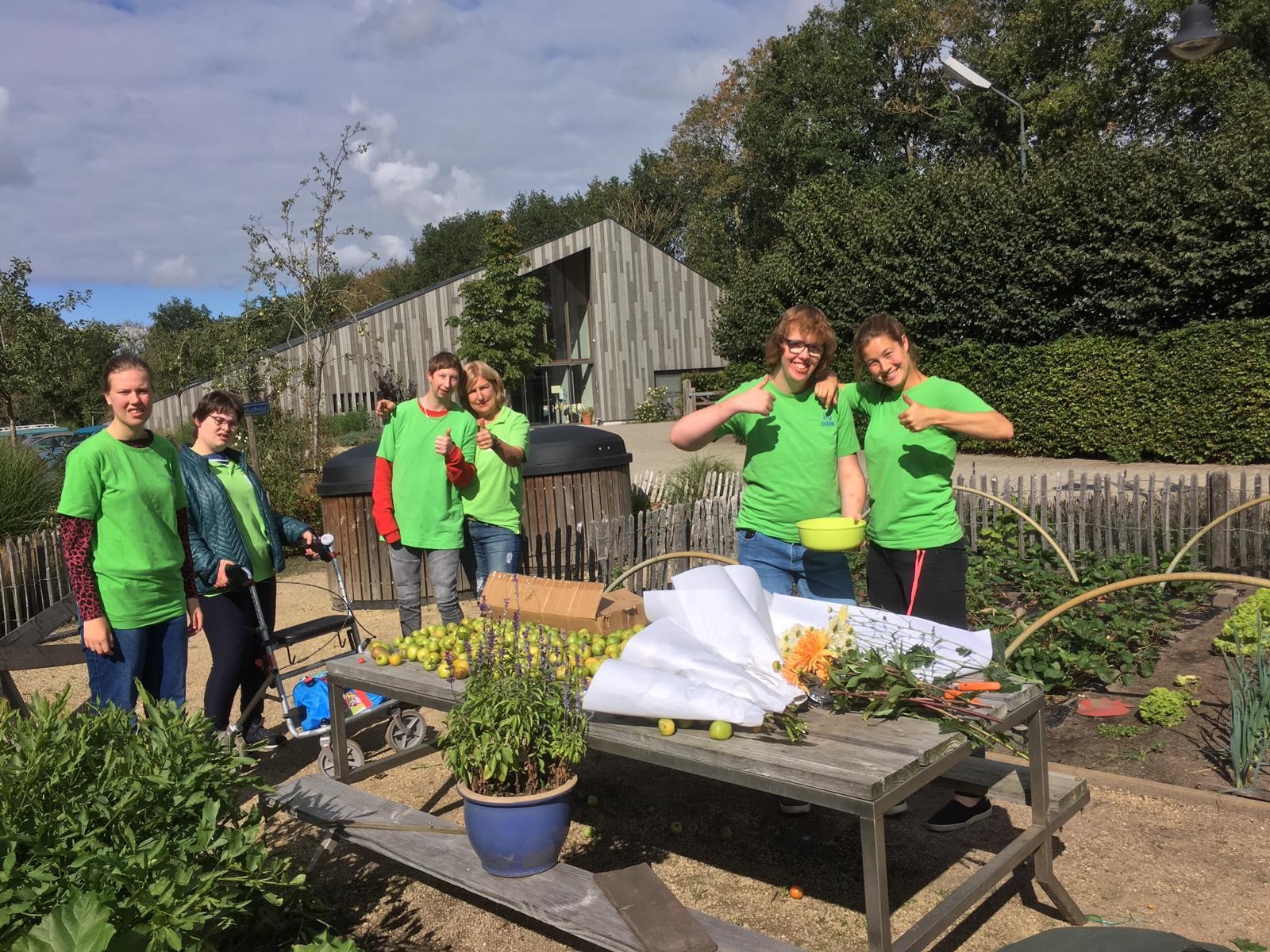 Balans per 31 december 2020 Totaal activaStaat van baten en lasten 2020 Nettofinancieringsresultaat	              -46.300	              -47.926Kasstroomoverzicht 2020 Overige mutaties langlopende verplichtingen               18.300               18.197 Aflossing van opgenomen leningen              -96.004            -131.004Opname leningen	             550.000	                       - Toelichting op de jaarrekening 2020 Algemene informatie De stichting heeft ten doel: het creëren van een tweede huis voor mensen met een verstandelijke handicap, waar zowel dagbesteding, logeren en wonen mogelijk is en voorts al hetgeen met een en ander rechtstreeks of zijdelings verband houdt of daartoe bevordelijk kan zijn, alles in de ruimste zin des woords. De stichting beoogt niet het maken van winst. De stichting tracht haar doel te verwezenlijken door dagelijks op een duurzame basis hoge kwalitatieve zorg te verlenen. De jaarrekening is in overeenstemming met de statuten. Het bestuur heeft op 14 juni 2021 de jaarrekening opgemaakt. Samenvatting van belangrijke grondslagen voor financiële verslaggeving Hierna volgt een uiteenzetting van de belangrijke grondslagen voor waardering van activa en passiva en bepaling van het resultaat van de Stichting. De jaarrekening wordt gepresenteerd in euro’s. De jaarrekening is opgesteld op basis van historische kosten tenzij anders vermeld.  Stelselwijziging In 2020 worden de ontvangen donaties niet via de staat van baten en lasten verantwoord,maar rechtstreeks op de balans gepassiveerd. Reden voor deze wijziging is dat donaties worden gedaan voor het doen van specifieke uitgaven die ten goede komen aan de bewoners/bezoekers van Open Door. Op deze donaties rust min of meer een verplichting tot het doen van specifieke toekomstige uitgaven. De vergelijkende cijfers over 2019 zijn overeenkomstig aangepast. Grondslagen voor waardering en presentatie Materiële vaste activa  Materiële vaste activa worden gewaardeerd tegen kostprijs verminderd met cumulatieve afschrijvingen en bijzondere waardeverminderingsverliezen. De kostprijs van zelfvervaardigde activa omvat materiaalkosten, directe arbeidskosten, een redelijk deel van de indirecte productiekosten en geactiveerde financieringskosten. Voor zover relevant worden de geschatte kosten van de ontmantelings- en verwijderingskosten van het actief en de herstelkosten van de locatie waar de activa zich bevinden aan de kostprijs toegevoegd. Computersoftware die integraal onderdeel vormt van de computerapparatuur wordt geactiveerd als onderdeel van de betreffende apparatuur.  Activa waarvan enkel het economisch eigendom bij de Stichting berust, worden op de balans opgenomen en volgens dezelfde grondslagen behandeld.  Winsten en verliezen op de verkoop van een materieel vast actief worden vastgesteld aan de hand van een vergelijking van de verkoopopbrengsten met de boekwaarde van de materiële vaste activa en worden netto verantwoord onder “overige opbrengsten” in de staat van baten en lasten. Afschrijving Afschrijvingen worden ten laste van de staat van baten en lasten gebracht volgens de lineaire methode op basis van de geschatte economische gebruiksduur van (iedere component van) een materieel vast actief. Op gronden en terreinen wordt niet afgeschreven. De geschatte economische gebruiksduur luidt voor de materiële vaste activa als volgt: De aangegeven gebruiksduur is een gemiddelde van de daaronder begrepen activa en van de eventuele componenten waaruit die activa bestaan. De afschrijvingsmethode, de resterende gebruiksperiode en de restwaarde worden jaarlijks beoordeeld. Immateriële vaste activa  De door de stichting verworven of geproduceerde immateriële vaste activa, met een eindige gebruiksduur, worden gewaardeerd tegen kostprijs verminderd met cumulatieve amortisatie en cumulatieve bijzondere waardeverminderingsverliezen. De geschatte gebruiksduur voor de huidige en vergelijkbare perioden luidt als volgt: 	 	Software 	 	5 - 8 jaar Eigen vermogen Overschotten uit exploitatie worden na goedkeuring van de jaarrekening conform het exploitatieoverschotvoorstel toegevoegd aan de reserves. Exploitatietekorten worden aan de reserves onttrokken. Voorzieningen Een voorziening wordt in de balans opgenomen wanneer de stichting een in rechte afdwingbare of feitelijke verplichting heeft als gevolg van een gebeurtenis in het verleden en het waarschijnlijk is dat voor de afwikkeling van die verplichting een uitstroom van middelen nodig is. Voorzieningen worden bepaald door de verwachte toekomstige kasstromen contant te maken op basis van een disconteringsvoet voor belasting die een afspiegeling is van de actuele markttaxaties van de tijdswaarde van geld en, waar nodig, van de specifieke risico’s met betrekking tot de verplichting. Baten Onder de baten worden begrepen de in rekening gebrachte bedragen voor verblijf, verzorging en dagbesteding zonodig onder aftrek van kortingen en omzetbelasting. Lasten Bedrijfslasten worden toegerekend aan het jaar waarop ze betrekking hebben respectievelijk waarin de levering van goederen en diensten aan afnemers plaatsvindt. Financieringsbaten en -lasten Financieringsbaten omvatten de rentebaten op geïnvesteerde gelden (inclusief voor verkoop beschikbare financiële activa), leasebaten, winst op de verkoop van voor verkoop beschikbare financiële activa, die in de staat van baten en lasten worden opgenomen. Rentebaten worden in de staat van baten en lasten opgenomen naarmate deze opbouwen, door middel van de effectieve-rentemethode.  Financieringslasten omvatten de rentelasten op opgenomen gelden, de oprenting van voorzieningen en verliezen op afdekkingsinstrumenten die in de staat van baten en lasten worden opgenomen. Alle financieringskosten die niet rechtstreeks zijn toe te rekenen aan de verwerving, bouw of productie van een in aanmerking komend actief worden met behulp van de effectieve-rentemethode in de staat van baten en lasten opgenomen. 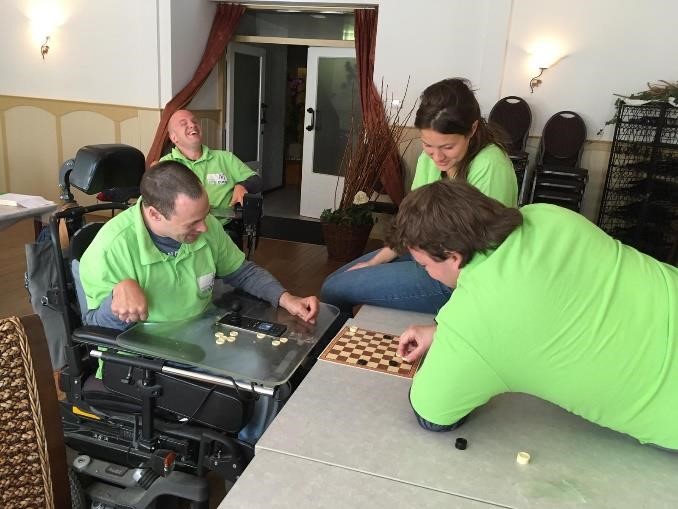 Toelichting op de balans per 31 december 2020 1 Materiële vaste activa Toelichting: De investering in gebouwen betreft de aankoop (incl. bijkomende kosten) van de woning aan de Strieckenlaan te Loon op Zand. 2. Debiteuren en overige vorderingen 3 liquide midelen De liquide middelen staan ter vrije beschikking.  4. Eigen vermogen (in  euro's)	31 december 2020	31 december 2019Saldo reserves per 1 januari             232.912             215.342 Onverdeeld saldo vorig boekjaar               13.173               17.570Overige mutaties                       -                        - Saldo reserves per 31 december             246.085             232.912 5. Verplichting nog te besteden donaties (in  euro's)	31 december 2020	31 december 2019Saldo 1 januari               18.197                       - Reservering huidig boekjaar               18.300               18.197 Saldo 31 december               36.497               18.197 6. Leningen en overige financiële verplichtingen (in  euro's)	31 december 2020	31 december 2019Hypothecaire lening Rabobank             960.000           1.008.000 Geldlening Rabobank             159.980             167.984Onderhandse lening  Milium Beheer BV (Open Door)	             635.000	             675.000Onderhandse lening  Milium Beheer BV (Open Dorp)	             550.000	                       - 	           2.304.980	           1.850.984Af: Kortlopend 	             376.000	               96.000Toelichting: Hypothecaire lening Rabobank De hoofdsom bedraagt € 1,2 miljoen. De maandelijkse aflossing bedraagt linear € 4.000 voor het eerst op 31 januari 2016. Het rentepercentage van 2,45% staat vast voor de periode 1 september 2015 tot 31 augustus 2018. Vanaf 1 september 2018 tot 31 augustus 2019 bedraagt het rentepercentage 2,05%. Vanaf 1 september 2019 bedraagt de rente 2,15% voor een periode van 5 jaar. Als zekerheid is op de grond en het bedrijfspand aan de Duiksehoef 1a te Loon op Zand een hypotheekrecht gevestigd door de bank. Geldlening Rabobank De hoofdsom bedraagt € 200.000. De maandelijkse aflossing bedraagt linear € 667 voor het eerst op 31 janauri 2016. Het rentepercentage bedraagt vanaf 1 september 2017 2,70% (5 jaar vast). Onderhandse lening Milium Beheer BV (Open Door) De geldlening is € 800.000 groot en heeft een looptijd van 25 jaar. De lening draagt een vast rentepercentage van 3% per jaar voor een periode van 10 jaar eindigend op 25 december 2022, mits de inflatie in Nederland niet hoger is dan 3%. Rente wordt jaarlijks achteraf betaald. De aflossing in gelijke bedragen in 20 jaar voor het eerst per december 2018 of zoveel eerder als door de de stichting gewenst. Ultimo 2020 is een bedrag van € 40.000 afgelost.  Onderhandse lening Milium Beheer BV (Open Dorp) De geldlening is € 550.000 groot en heeft een looptijd van 25 jaar en is aangegaan voor de aankoop van het pand te Loon op Zand. De lening draagt een vast rentepercentage van 3% per jaar voor een periode van 10 jaar eindigend op 27 november 2030, mits de inflatie in Nederland niet hoger is dan 3%. Rente wordt jaarlijks achteraf betaald. De aflossing in gelijke bedragen in 20 jaar voor het eerst per de-cember 2025 of zoveel eerder als door de de stichting gewenst.  6/7. Leningen en overige financiële verplichtingen (in  euro's)	31 december 2020	31 december 2019Onderhandse lening  Milium Beheer BV             320.000               40.000 Hypothecaire lening Rabobank               48.000               48.000 Geldlening Rabobank                 8.000                 8.000Totaal	             376.000	               96.000 8. Crediteuren en overige schulden (in  euro's)	31 december 2020	31 december 2019Af te dragen loonheffing               39.891               35.069 Af te dragen pensioenpremies               12.561               21.323 Reservering vakantiegeldverplichting               24.597               23.151 Reservering ziekengelduitkering               80.198               63.255Overige vlottende passiva	               15.213	               12.148Totaal	             172.460	             154.946 Niet uit de balans blijkende rechten en verplichtingen Borgstelling De heer J.N. Engels heeft jegens de bank een (hoofdelijk) borgstelling afgegeven tot een maximum van € 200.000 uit hoofde van door de bank verstrekte geldleningen, kredieten en garanties/borgtochten. Verpanding Als uitvloeisel van de financieringsovereenkomst met de Rabobank heeft de bank een eerste pandrecht gevestigd op alle huidige en toekomstige voorraden, inventaris, rechten/vorderingen al dan niet voortvloeiende uit huidige of toekomstige rechtsverhoudingen uit hoofde van het bedrijf of beroep van de stichting OpenDoor. 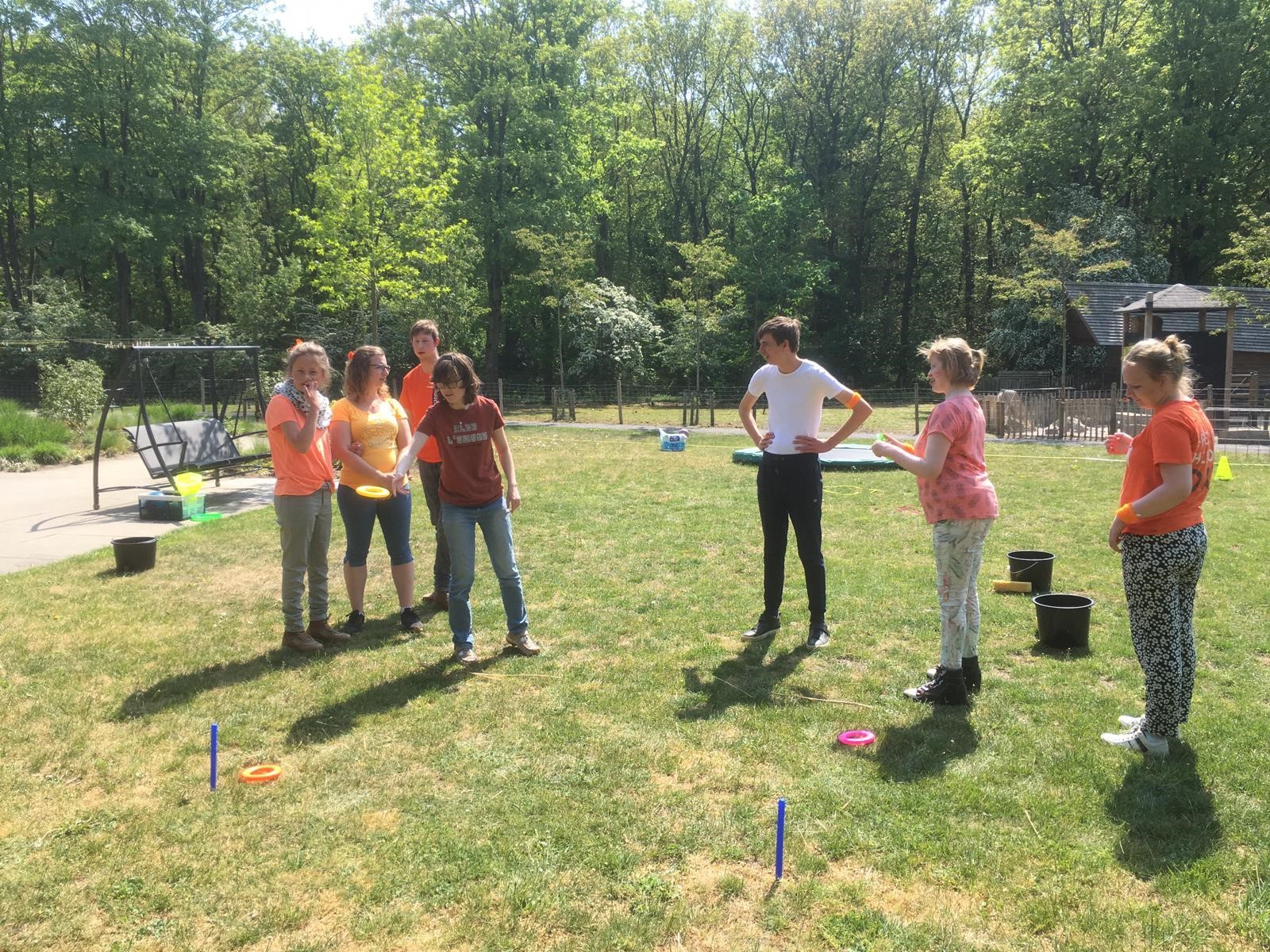 Toelichting op de staat van baten en lasten over 2020 9OpbrengstenBedrijfslasten 10	             507.566	             486.136               84.917	               80.478                37.429	               36.502	                 4.032	                 3.449                 3.572Overige personeelskosten	               12.14811               26.638                13.082                10.000                 1.37712Kosten van voeding, verzorging en activiteiten13Huisvestingskosten(in  euro's)	2020	2019Onderhoud terreinen, gebouwen en zwembad	               20.158	               33.588Energiekosten                 3.594                 2.952 Schoonmaakkosten                 5.048                 5.479Belastingen huisvesting	               10.255	                 9.87914Algemene en beheerkostenNettofinancieringsresultaat 1516Financieringslasten(in  euro's)	2020	2019Rentelasten geldlening Rabobank               21.551               21.834 Rentelasten lening Milium Beheer BV               20.250               21.375 Overige rentelasten                 4.510                 4.717Totaal	               46.311	               47.926 OVERIGE GEGEVENS  Voorstel tot saldobestemming Het voorstel is om het voordelig saldo van de staat van baten en lasten toe te voegen aan de reserves. Gebeurtenissen na balansdatum  Ten behoeve van de aankoop van de woning aan de Strieckenlaan is in 2021 de hypotheek (€ 700.000) met de Rabobank rondgekomen. Als gevolg hiervan is een deel (€ 280.000) van de verstrekte lening door Milium in 2020 afgelost. Daarnaast is de borgtocht van de heer J.N. Engels komen te vervallen. 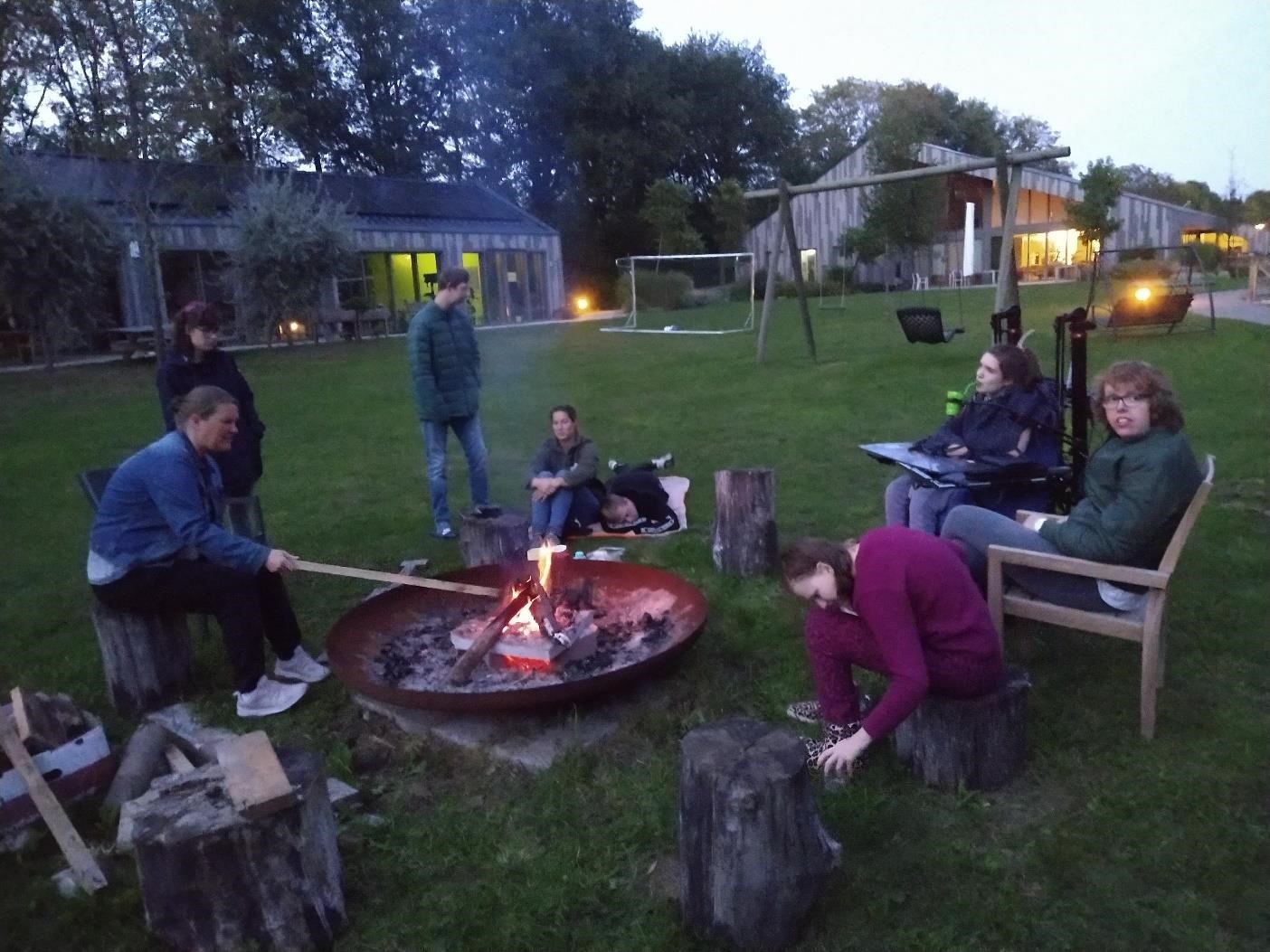 Materiële vaste activaImmateriële vaste activa                                 2.665.402 -                                  2.124.560 - Totaal vaste activaVlottende activa           2.665.402           2.124.560Debiteuren en overige vorderingen               42.464               61.540Liquide middelen               99.849               84.112Totaal vlottende activa             142.313             145.652Reserves             246.085             232.912Onverdeeld saldo boekjaar               47.693               13.173Totaal eigen vermogen             293.778             246.085Verplichting nog te besteden donaties               36.497               18.197Leningen en overige financiële verplichtingen            1.928.980           1.754.984Totaal langlopende verplichtingen           1.965.477           1.773.181Leningen en overige financiële verplichtingen             376.000               96.000Crediteuren en overige schulden             172.460             154.946Totaal kortlopende verplichtingen             548.460             250.946Totaal verplichtingen           2.513.937           2.024.127Totaal eigen vermogen en verplichtingenTotaal eigen vermogen en verplichtingen           2.807.715           2.270.212           2.270.212Opbrengsten             841.219             817.339Kosten personeel             649.664             614.687Afschrijvingskosten                38.455               51.097Kosten van voeding, verzorging en activiteiten               37.154               40.239Huisvestingskosten               39.865               57.511Algemene en beheerkosten               24.398               40.149Lasten             789.536             803.683Operationeel saldo van baten en lastenOperationeel saldo van baten en lasten               51.683               13.656               13.656FinancieringsbatenFinancieringsbaten                     11                       -                        - FinancieringslastenFinancieringslasten              -46.311              -47.926              -47.926Netto exploitatieresultaat                 5.383              -34.270Fondsenwerving               42.310               47.443Saldo               47.693               13.173(in  euro's)20202019Saldo baten en lasten               47.693	               13.173Aanpassingen voor: Afschrijvingen               38.455	               51.097               86.148	               64.270Mutatie debiteuren en overige vorderingen               19.076	                 2.412Mutatie crediteuren en overige schulden               17.514	               33.881Netto kasstroom uit bedrijfsactiviteiten             122.738	             100.563Verwerving van (im)materiële vaste activa            -579.297	                       - Vervreemding van (im)materiële vaste activa                       - 	                       - Netto kasstroom uit investeringsactiviteiten            -579.297	                       - Netto kasstroom uit bedrijfs- en investeringsactiviteiten            -456.559	             100.563Netto kasstroom uit financieringsactiviteiten             472.296             472.296            -112.807            -112.807Netto toename geldmiddelen en kasequivalenten               15.737               15.737              -12.244              -12.244Geldmiddelen en kasequivalenten begin periode	               Geldmiddelen en kasequivalenten begin periode	               84.112	               84.112	               96.356Geldmiddelen en kasequivalenten per einde periode	               Geldmiddelen en kasequivalenten per einde periode	               99.849	               99.849	               84.112 Gebouwen 60 jaar  Installaties 25 jaar  Inventaris 5 jaar  Vervoermiddelen 5 jaar (in  euro's) Grond en terreinen  Gebouwen  Installaties  Inventaris  Vervoermiddelen  Totaal 2019Aanschaffingsprijs per 1 janauri             450.000	           1.598.316             267.802               72.151                 5.705           2.393.974Investeringen                       - 	                       -                        -                        -                        -                        - Desinvesteringen                       - 	                       -                        -                        -                        -                        - Investeringsbijdrage                       - 	                       -                        -                        -                        -                        - Overige mutaties                       - 	                       -                        -                        -                        -                        - Aanschaffingsprijs 31 december             450.000	           1.598.316             267.802               72.151                 5.705           2.393.974Gecumuleerde afschrijvingen per 1 januari                       - 	             113.262               43.127               59.069                 2.859             218.317Afschrijvingen                       - 	               26.638               10.000               13.082                 1.377               51.097Desinvesteringen                       - 	                       -                        -                        -                        -                        - Overige mutaties                       - 	                       -                        -                        -                        -                        - Gecumuleerde afschrijvingen per 31 december                       - 	             139.900               53.127               72.151                 4.236             269.414Boekwaarde per 1 januari             450.000	           1.485.054             224.675               13.082                 2.846           2.175.657Aanschaffingsprijs per 1 janauri	             450.000	           1.598.316             267.802               72.151                 5.705           2.393.974Investeringen	                       - 	             579.297                       -                        -                        -              579.297Desinvesteringen	                       - 	                       -                        -                        -                        -                        - Investeringsbijdrage	                       - 	                       -                        -                        -                        -                        - Overige mutaties	                       - 	                       -                        -                        -                        -                        - Aanschaffingsprijs 31 december	             450.000	           2.177.613             267.802               72.151                 5.705           2.973.271Gecumuleerde afschrijvingen per 1 januari	                       - 	             139.900               53.127               72.151                 4.236             269.414Afschrijvingen	                       - 	               26.986               10.000                       -                  1.469               38.455Desinvesteringen	                       - 	                       -                        -                        -                        -                        - Overige mutaties	                       - 	                       -                        -                        -                        -                        - Gecumuleerde afschrijvingen per 31 december	                       - 	             166.886               63.127               72.151                 5.705             307.869Boekwaarde per 31 december	             450.000	           2.010.727             204.675                       -                        -            2.665.402Totaal           1.928.980           1.754.984(in  euro's)20202019Zorg-wonen             339.873             239.150Zorg-logeren             132.049             161.380Zorg-weekend             102.485             143.007sub-totaal Zorg             574.407             543.537Dagopvang               66.911               74.395Dagbesteding             189.933             190.282sub-totaal             256.844             264.677Verhuur dienstwoning                 8.190                 8.190Overige opbrengsten                 1.778                    935sub-totaal overige opbrengsten                 9.968                 9.125Totaal opbrengsten             841.219             817.339Totaal             649.664             614.687Overige exploitatiekosten	                 3.938	                 3.684Totaal	               37.154	               40.239Overige huisvestingskosten	                    810	                 5.613Totaal	               39.865	               57.511(in  euro's)20202019Verzekeringen                 6.343                 7.929Contributies en abonnementen                    622                    725Telefoonkosten               10.295               12.939Kantoor- en automatiseringskosten                    943                    804Autokosten                 4.719                    175Porti en drukwerk                     72                     26Representatie, reis- en verblijfkosten                     40               14.922Brandstofkosten                    976                 1.131Advieskosten                    448                    598Betalingsverschillen                   -618                    309Overige algemene kosten                    558                    591Totaal               24.398               40.149